Gráficos de Lynne Cagle (2002). Cooperative Grouping Strategies for Classroom Teachers. Extraído de https://daretodifferentiate.wikispaces.com/file/view/Cooperative+Grouping+Strategies.pdfESTRATEGIAS DE AGRUPACIÓN COOPERATIVAGrupos planificados:Las estrategias de agrupación pueden utilizarse para crear grupos con un número igual o desigual de participantes dependiendo de las necesidades del profesor. Estas estrategias de agrupamiento deben planificarse con anticipación para que coincidan con el número de estudiantes de la clase.Grupos temáticos: Relacionados con el contenido o las áreas de interés del estudiante y que refuerzan las inteligencias múltiplesCoches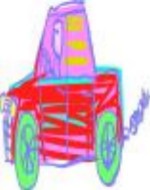 ¡Los juguetes Hot Wheels o Tonka son excelentes materiales manipulativos de agrupación y atraen a los que tienen inteligencia corporal! Los estudiantes seleccionan al azar entre un número predeterminado de objetos.Las sugerencias de agrupación incluyen:Color del vehículoTipo de vehículo (es decir, coche deportivo, camioneta, furgoneta, todoterreno, vehículo de emergencia, etc.)Función (servicio cívico, construcción, familia)Modelo (Ford, Chevrolet, Jeep, Volkswagen, etc., o bien extranjero o nacional)Características físicas (techo corredizo, puerta trasera, número de puertas)RompecabezasPuede utilizar rompecabezas elaborados por profesionales o puede crear sus propios rompecabezas que se relacionen con el contenido de la lección. Esta estrategia apelará a las inteligencias lógica/analítica y visual/espacial y las reforzará.Las sugerencias incluyen:Rompecabezas (con el número adecuado de piezas para armar)Fotografías/fotocopias pegadas sobre cartón y cortadas en varios trozos (lamínelas para reutilizarlas)Tiras cómicas (péguelas sobre cartón y córtelas en varios trozos; lamínelas para reutilizarlas)Flores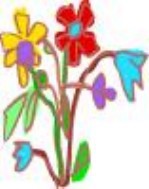 Las flores frescas laminadas en frío son un buen material manipulativo, al igual que las fotografías en color de flores, y pueden reforzar la inteligencia naturalista.Las sugerencias de agrupación incluyen:Tipo de flor (rosa, iris, pensamiento, narciso, zinnia, margarita, vinca, impatiens, tulipán, etc.)Color de la florEstado de floración (capullo, plena floración, etc.)Revisión del contenidoCompruebe la comprensión de los contenidos impartidos previamente escribiendo preguntas y respuestas en fichas. Los estudiantes deben mezclarse con otros en un gran grupo para encontrar a la(s) persona(s) con la(s) fichas(s) correspondiente(s). Esta estrategia refuerza la inteligencia verbal/lingüística y permite al profesor identificar las áreas clave que deberán ser repasadas antes de la evaluación formal.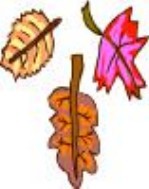 HojasAl igual que las flores, las hojas laminadas son un buen material manipulativo y pueden potenciar la inteligencia naturalista.Las sugerencias de agrupación incluyen:Tipo de hoja (árbol, planta con flor, helecho, planta sin flor, etc.)Hojas de árboles (roble, pacana, arce, etc. También hay variaciones dentro de algunas especies)Plantas sin flor (palmeras, rododendros, cintas, etc.)Plantas con flor (vea la sección Flores para consultar los tipos)Hojas de temporada (primavera, otoño)Información de los participantesRecopile la información de los participantes al principio del semestre y agrupe a los estudiantes según sus pasatiempos, intereses o preferencias (por ejemplo, color, comida, deporte o pasatiempo favoritos, etc.)Grupos según la lista de la claseTareas rotativas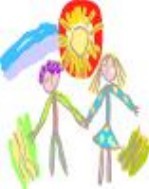 Puede asignar el mismo número de estudiantes por tarea (Tareas A, B, C, D, E, F, etc.) y luego seleccionar un estudiante de cada grupo de tareas para crear grupos (A, B, C, D, E, F). Se pueden crear grupos de 3, 4, 5, 6 o más estudiantes respectivamente, dependiendo del número de tareas que deba realizar cada grupo y del número de estudiantes de la clase.Tareas aleatoriasLos instructores pueden asignar los grupos antes del inicio de la clase seleccionando al azar los nombres de los estudiantes de la lista de la clase. El tamaño de los grupos puede variar en función de la naturaleza del trabajo en grupo que se vaya a realizar y según el número de estudiantes en un grupo grande.Grupos alfabéticosLos grupos por apellido son un método fácil pero demasiado utilizado para agrupar a los estudiantes. Una estrategia alternativa consiste en ordenar a los alumnos por orden alfabético según la última letra de su nombre. Esta opción evita la dominación cultural que puede producirse al utilizar el método tradicional de agrupación alfabética.Grupos numéricosEl ejemplo más clásico de este método consiste en "dividir" a los estudiantes en grupos basados en números (1, 2, 3, 4) o letras (A, B, C, D, etc.) Otro método consiste en asignar a cada estudiante un número y luego crear agrupaciones pares/impares, grupos con rangos numéricos (1-4, 5-8, 9-12, etc.) o agrupaciones de números aleatorios.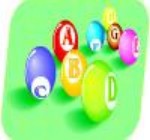 Variaciones de los grupos numéricosLos artículos que los estudiantes pueden seleccionar de las bolsas de sorpresas incluyen:Mazos de cartas/Cartas UnoFormas geométricasPedazos de carameloTiras de papel de coloresPalillos de coloresGrupos espontáneosA menudo es necesario crear grupos con poca antelación para facilitar el aprendizaje del contenido del curso. A continuación se exponen estrategias para la creación de grupos "de improviso".Grupos de amistadPermita que los alumnos se organicen en grupos.Grupos geográficosOrganice a los alumnos en grupos según su ubicación en el salón de clases. Otra opción para los estudiantes de secundaria podría ser la asignación de grupos en función de la ubicación regional de residencia, de modo que la programación de las reuniones de estudio fuera de la jornada escolar tradicional sea más fácil para los miembros del grupo.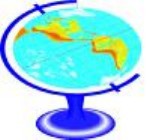 Características personales comunes:Mes de nacimiento/Signo zodiacalAltura (rangos o similitudes)Color/longitud/estilo de cabelloColor de ojosTalla del calzadoCon gafas/sin gafasCon reloj/sin relojEl mismo color de calcetinesTipos de calzado similaresRecursos electrónicos para las estrategias de agrupaciónBoyle, Colleen (mayo de 2001). Grouping StrategiesHarvard Education Letter (enero/febrero de 1998). Classroom Grouping TermsKizlik, Bob (sin fecha). Ability and Instructional Grouping InformationMargerum-Leys, Jon (1999). Grouping of StudentsAsociación Nacional de Escuelas Intermedias (sin fecha). Research summary #6: Heterogeneous groupingSteele, Kimberly (2001). Tips for Grouping StudentsThe Teacher's Desk (1997). Forming Cooperative Groups Using PuzzlesValentino, Catherine (2000). Flexible Grouping